Information for continuing education (CE) credit Vizient Southern States 2020 Trustee InstituteActivity date: March 26 – 27, 2020Course director: Jackie StokesVizient is committed to complying with the criteria set forth by the accrediting agencies in order to provide this quality course.  To receive credit for educational activities, you must successfully complete all course requirements.RequirementsAttend the course in its entiretyAfter the course, you will receive an email with instructions and an access code that you will need to obtain your CE creditComplete the evaluation form no later than May 10, 2020Upon successful completion of the course requirements, you will be able to print your CE certificate.Learning objectivesIdentify the federal policies that impact healthcare and the impact of politics on these policies.Define three new types of disruption associated with a medical center’s traditional business model.Identify new strategies to manage different segments of a medical center’s business to minimize the impact of potential disruption.Describe the “Now, Near, and Far” planning framework and its importance in today’s dynamic healthcare environment.Identify current healthcare trends and how they could shape the industry’s future.Apply a sophisticated new planning cycle to implement this framework at your organization.Describe market dynamics that challenge health care leaders today.Identify essentials for making intentional strategic choices in 2020.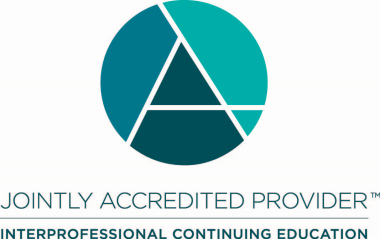 Joint Accreditation Statement:In support of improving patient care, Vizient, Inc. is jointly accredited by the Accreditation Council for Continuing Medical Education (ACCME), the Accreditation Council for Pharmacy Education (ACPE), and the American Nurses Credentialing Center (ANCC) to provide continuing education for the healthcare team.Designation Statements:NURSINGThis activity is designated for 4.00 hours.PHYSICIANVizient, Inc. designates this live activity for a maximum of 4.00 AMA PRA Category 1 Credit(s) ™.  Physicians should claim only the credit commensurate with the extent of their participation in the activity.HEALTHCARE EXECUTIVES By attending the Vizient Southern States 2020 Trustee Institute offered by Vizient, Inc., participants may earn up to 4.00 ACHE Qualified Education Hours toward initial certification or recertification of the Fellow of the American College of Healthcare Executives (FACHE) designation.CEUVizient, Inc. will award CEUs to each participant who successfully completes this program. The CEU is a nationally recognized unit of measure for continuing education and training programs that meet certain criteria (1 contact hour = 0.1 CEU).CONFLICT OF INTEREST/CONTENT VALIDATION POLICY:As an accredited provider of continuing medical education/continuing education Vizient is dedicated to ensuring balance, independence, objectivity, and scientific rigor in all of its CME/CE activities. Vizient requires all potential faculty and program planners, in advance, to disclose financial relationships with relevant commercial interests. Vizient uses that information to determine whether prospective contributors have potential conflicts of interest. If significant relationships are disclosed, Vizient assesses how those potential conflicts of interest may affect CME/CE content. Vizient requires that all conflicts of interest be resolved prior to participation in the activity. Vizient is committed to resolving potential conflicts of interest, although if contributors have significant relationships that cannot be reconciled, Vizient reserves the right to prohibit participation.  Faculty presenters are also expected to disclose any discussion of (1) off-label or investigational uses of FDA approved commercial products or devices or (2) products or devices not yet approved in the United States. DISCLOSURE STATEMENTS:Current accrediting agency guidelines and Vizient policy state that participants in educational activities should be made aware of any affiliation or financial interest that may affect the presentation and if there will be any discussion of unapproved or investigative use of commercial products/devices. Each planning committee member, reviewer and speaker has completed a Disclosure of Relevant Financial Relationships form.Relevant financial relationships: None of the planning committee or presenters have anything to disclose.Planning committee membersBud Barrow, MPA-HealthcareCEOBeauregard Health SystemJeff Myers, FACHEPresident & CEOHamilton Healthcare SystemBill Senneff, MHAPresident & CEOVizient Southern StatesJohn Langefeld, MDVPVizient Southern StatesSharon Ellis, RN, MEd, BSNSr. Director, Clinical ImprovementVizient Southern StatesAndrea Ethridge, CMPManager, Major EventsVizient Southern StatesCourse reviewerSharon Ellis, RN, MEd, BSNVizient Approved Nurse PlannerSr. Director, Clinical ImprovementVizient Southern StatesPresentersShoshana Krilow, JDVP, Public Policy and Government RelationsVizient Inc.Erika Johnson, MHAVP, Strategic ResearchVizient Research InstituteMark Grube, MBAManaging DirectorKaufman Hall & AssociatesBill Woodson, MBASenior PrincipalSg2